* Ders kitapları ve özgün nitelikte olmayan derleme kitaplar bu kapsamda değildir. * Ders kitapları ve özgün nitelikte olmayan derleme kitaplar bu kapsamda değildir. Not: İlgili akademik kurullar tarafından kabul edilen toplantılarda sunulan bildiriler.*Birincilik ödülü için puanın tamamı, ikincilik ödülü için tam puanın %80’i, üçüncülük ödülü için tam puanın %70’i kabul edilir. * Verilen derslerden en fazla toplam 15 puan alınabilir.*Akademik çevirilerden en fazla 15 puan alınabilir.*Atıflardan en fazla 25 puan alınabilir.Not: Çok yazarlı yayınlarda puanlar yazar sayısına göre eşit olarak dağıtılır.Not: Doktor öğretim üyeliğine yeniden atamalarda asgari yayın şartları lisansüstü tezlerden üretilmemiş olmalıdır.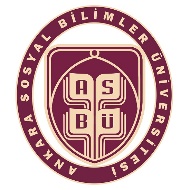 ANKARA SOSYAL BİLİMLER ÜNİVERSİTESİÖĞRETİM ÜYELİĞİNE İLK DEFA VEYA YENİDEN BAŞVURACAK ADAYLARIN YAYIN VE FAALİYETLERİNİ DEĞERLENDİRME FORMU-BEYANNAMEMüracaat Eden Aday BilgileriMüracaat Eden Aday BilgileriMüracaat Eden Aday BilgileriMüracaat Eden Aday BilgileriMüracaat Eden Aday BilgileriMüracaat Eden Aday BilgileriMüracaat Eden Aday BilgileriMüracaat Eden Aday BilgileriMüracaat Eden Aday BilgileriMüracaat Eden Aday BilgileriAdı SoyadıAdı SoyadıBaşvuruda Bulunduğu UnvanBaşvuruda Bulunduğu UnvanProfesör Profesör DoçentDoktor Öğretim ÜyesiMüracaat Ettiği Birim BilgileriMüracaat Ettiği Birim BilgileriMüracaat Ettiği Birim BilgileriMüracaat Ettiği Birim BilgileriMüracaat Ettiği Birim BilgileriMüracaat Ettiği Birim BilgileriMüracaat Ettiği Birim BilgileriMüracaat Ettiği Birim BilgileriMüracaat Ettiği Birim BilgileriMüracaat Ettiği Birim BilgileriFakülte/Enstitü/ YüksekokulFakülte/Enstitü/ YüksekokulBölümBölümAnabilim Dalı  Anabilim Dalı  ZORUNLU KOŞULLARZORUNLU KOŞULLARZORUNLU KOŞULLARZORUNLU KOŞULLARZORUNLU KOŞULLARZORUNLU KOŞULLARZORUNLU KOŞULLARZORUNLU KOŞULLARZORUNLU KOŞULLARZORUNLU KOŞULLARKoşul I: Yabancı DilSınav AdıSınav AdıSınav AdıAlınan PuanAlınan PuanAlınan PuanAlınan PuanDosyadaki Sıra NoDosyadaki Sıra NoKoşul II: YayınlarKodEtkinlik AdıPuanDosyadaki Sıra NoBİLİMSEL YAYIN, ARAŞTIRMA VE ETKİNLİK PUAN TABLOSUBİLİMSEL YAYIN, ARAŞTIRMA VE ETKİNLİK PUAN TABLOSUBİLİMSEL YAYIN, ARAŞTIRMA VE ETKİNLİK PUAN TABLOSUBİLİMSEL YAYIN, ARAŞTIRMA VE ETKİNLİK PUAN TABLOSUKodEtkinlik AdıPuanDosyadaki Sıra NoAMakalePuanDosyadaki Sıra NoA.1SSCI, SCI & SCI-Expanded, AHCI kategorisindeki dergilerde yayımlanmış tam makale30A.2ESCI, Scopus, MLA veya doçentlik başvurularında kabul edilen diğer alan indeksleri kapsamındaki dergilerde yayımlanmış tam makale25A.3TR Dizin indeksli dergilerde yayımlanmış tam makale15A.4Diğer indeksli dergilerde yayımlanmış tam makale5A.5SSCI, SCI & SCI-Expanded veya AHCI kategorisindeki dergilerde yayımlanmış teknik not, editöre mektup, vaka incelemesi, tartışma veya kitap incelemesi5A.6ESCI, Scopus veya MLA kapsamındaki dergilerde yayımlanmış teknik not, editöre mektup, vaka incelemesi, tartışma veya kitap incelemesi2A.7TR Dizin kapsamındaki dergilerde yayımlanmış teknik not, editöre mektup, vaka incelemesi, tartışma veya kitap incelemesi2A.8Diğer indeksli dergilerde yayımlanmış teknik not, editöre mektup, vaka incelemesi, tartışma veya kitap incelemesi2KodEtkinlik AdıPuanDosyadaki Sıra NoBUluslararası KitapPuanDosyadaki Sıra NoB.1Uluslararası bilimsel kitap yazarlığı* (Book Citation Index-WoS’da taranan yayınevlerinde yayımlanmış)35B.2Uluslararası bilimsel kitap bölümü yazarlığı* (Book Citation Index-WoS’da taranan yayınevlerinde yayımlanmış)20B.3Uluslararası bilimsel kitap yazarlığı* (YÖK’ün kabul ettiği şartları taşıyan)15B.4Uluslararası bilimsel kitap bölümü yazarlığı* (YÖK’ün kabul ettiği şartları taşıyan)10B.5Ulusal bilimsel kitap yazarlığı* (YÖK’ün kabul ettiği şartları taşıyan)20B.6Ulusal bilimsel kitapta bölüm yazarlığı* (YÖK’ün kabul ettiği şartları taşıyan)10KodEtkinlik AdıPuanDosyadaki Sıra NoCKitap ve Dergi EditörlüğüPuanDosyadaki Sıra NoC.1Uluslararası bilimsel kitap editörlüğü (Book Citation Index-WoS’da taranan yayınevlerinde yayımlanmış)20C.2Uluslararası bilimsel kitap editörlüğü (YÖK’ün kabul ettiği şartları taşıyan)15C.3Ulusal bilimsel kitap editörlüğü* (YÖK’ün kabul ettiği şartları taşıyan)10C.4SSCI, SCI & SCI-Expanded ve AHCI kategorisindeki dergilerde editörlük15C.5Scopus, MLA, ESCI ve diğer alan indeksler kapsamındaki dergilerde editörlük10C.6TR Dizin kapsamındaki dergilerde editörlük5C.7Diğer indeksli dergilerde editörlük2C.8Uluslararası Konferans Kitabı editörlüğü3C.9Ulusal Konferans Kitabı Editörlüğü2KodEtkinlik AdıPuanDosyadaki Sıra NoDUluslararası ProjePuanDosyadaki Sıra NoD.1Birleşmiş Milletler ve bağlı kuruluşlar, Dünya Bankası, Avrupa Birliği Araştırma Fonları vb. uluslararası kuruluşlar tarafından desteklenmiş ve başarıyla tamamlanmış bilimsel araştırma projesinde koordinatör veya yürütücü olmak.30D.2Birleşmiş Milletler ve bağlı kuruluşlar, Dünya Bankası, Avrupa Birliği Araştırma Fonları vb. uluslararası kuruluşlar tarafından desteklenmiş ve başarıyla tamamlanmış bilimsel araştırma projesinde araştırmacı olmak.15D.3Diğer uluslararası resmi kurum ve kuruluşlar tarafından desteklenmiş bilimsel araştırma projesinde koordinatör veya yürütücü olmak.20D.4Diğer uluslararası resmi kurum ve kuruluşlar tarafından desteklenmiş bilimsel araştırma projesinde araştırmacı olmak.10D.5TÜBİTAK destekli bilimsel araştırma projesinde koordinatör veya yürütücü olmak.25D.6TÜBİTAK destekli bilimsel araştırma projesinde araştırmacı olmak.10D.7Diğer kamu veya özel kuruluşlar tarafından desteklenmiş bilimsel projede koordinatör veya yürütücü olmak.5D.8Diğer kamu veya özel kuruluşlar tarafından desteklenmiş bilimsel projede araştırmacı olmak.2KodEtkinlik AdıPuanDosyadaki Sıra NoEKongre BildirisiPuanDosyadaki Sıra NoE.1Uluslararası kongrede sunulmuş tam metin bildiri7E.2Uluslararası kongrede sunulmuş ve özeti yayımlanmış bildiri 5E.3Ulusal kongrede sunulmuş tam metin bildiri5E.4Ulusal kongrede sunulmuş ve özeti yayımlanmış bildiri2KodEtkinlik AdıPuanDosyadaki Sıra NoFÖdülPuanDosyadaki Sıra NoF.1Uluslararası bilimsel kuruluşlar tarafından verilen en iyi bilim insanı ödülü*30F.2TÜBA, TÜBİTAK ve YÖK tarafından verilen en iyi bilim insanı ödülü*20F.3Diğer ulusal kuruluşlar tarafından verilen en iyi bilim insanı ödülü*5F.4Tanınmış uluslararası bir organizasyon tarafından A, B ve C kodlu etkinlikler kapsamında tamamlanan bilimsel çalışmaya verilen ödül*4F.5Tanınmış ulusal bir organizasyon tarafından A, B ve C kodlu etkinlikler kapsamında tamamlanan bilimsel çalışmaya verilen ödül*2KodEtkinlik AdıPuanDosyadaki Sıra NoGDers ve İdari GörevPuanDosyadaki Sıra NoG.1Doktora sonrasında, yurt dışında tanınmış bir üniversitede (THE veya QS sıralamalarına göre dünyada ilk 500 üniversite içinde) veya tanınmış bağımsız bir araştırma kurumunda “Akademik Üretim Araştırma Süreçlerine” en az iki dönem boyunca ilgili üniversitede veya araştırma kurumunda bilfiil bulunmak ve ders vermiş olmak.10G.2Lisans Dersi*1G.3Yüksek Lisans/Doktora Dersi* 2G.4Sonuçlandırılmış Yüksek Lisans Tez Danışmanlığı2G.5Sonuçlandırılmış Doktora Tez Danışmanlığı4G.6Rektör, Dekan, Dekan Yardımcısı, Enstitü Müdürü, Yüksek Okul Müdürü (Sadece bir görev için puan alınabilir.)4G.7Bölüm Başkanı, Anabilim Dalı Başkanı, Komisyon Üyeliği, Koordinatörlük, Merkez Müdürü. (Sadece bir görev için puan alınabilir.)3KodEtkinlik AdıPuanDosyadaki Sıra NoHÇeviri PuanDosyadaki Sıra NoH.1Makale5H.2Kitap Bölümü5H.3Kitap10KodEtkinlik AdıPuanDosyadaki Sıra No IATIF*PuanDosyadaki Sıra NoI.1SSCI, SCI & SCI-Expanded AHCI kategorisindeki dergilerde/kitapta atıf3I.2Uluslararası bilimsel kitapta atıf (Book Citation Index-WoS)3I.3ESCI, Scopus veya MLA kapsamındaki dergilerde atıf 2I.4Ulusal bilimsel kitapta atıf1I.5Ulusal hakemli dergide atıf (TR Dizinli)1GENEL TOPLAMDoktor Öğretim Üyeliği İlk Atama ŞartlarıDoktor Öğretim Üyeliği İlk Atama ŞartlarıDoktor Öğretim Üyeliği İlk Atama ŞartlarıTemel AlanPuan ŞartıYayın ŞartıSosyal, Beşeri ve İdari Bilimler Temel Alanı              (Eğitim Dili İngilizce Olan Programlar)En az 60 puanA1, B1 veya B2’den en az 1 yayınSosyal, Beşeri ve İdari Bilimler Temel Alanı              (Eğitim Dili Türkçe Olan Programlar)Hukuk Temel Alanıİlahiyat Temel AlanıFiloloji Temel AlanıEn az 60 puanA1, B1 veya B2’den en az 1 yayınya daA2, A3, B3, B4, B5 veya B6’dan en az 4 yayınDoktor Öğretim Üyeliği Yeniden Atama ŞartlarıAşağıdaki şartların bir önceki atamadan itibaren sağlanması gerekir.Not: Doktor Öğretim Üyeliğine atama süresi 2 (iki) yıldır.Doktor Öğretim Üyeliği Yeniden Atama ŞartlarıAşağıdaki şartların bir önceki atamadan itibaren sağlanması gerekir.Not: Doktor Öğretim Üyeliğine atama süresi 2 (iki) yıldır.Doktor Öğretim Üyeliği Yeniden Atama ŞartlarıAşağıdaki şartların bir önceki atamadan itibaren sağlanması gerekir.Not: Doktor Öğretim Üyeliğine atama süresi 2 (iki) yıldır.Temel AlanPuan ŞartıYayın ŞartıSosyal, Beşeri ve İdari Bilimler Temel Alanı             (Eğitim Dili İngilizce Olan Programlar)En az 40 puanA1, B1 veya B2’den en az 1 yayınSosyal, Beşeri ve İdari Bilimler Temel Alanı              (Eğitim Dili Türkçe Olan Programlar)Hukuk Temel Alanıİlahiyat Temel AlanıFiloloji Temel AlanıEn az 40 puanA1, B1 veya B2’den en az 1 yayınya daA2, A3, B3, B4, B5 veya B6’dan en az 2 yayınDoçentlik Atama ŞartlarıDoçentlik Atama ŞartlarıDoçentlik Atama ŞartlarıTemel AlanPuan ŞartıYayın ŞartıSosyal, Beşeri ve İdari Bilimler Temel Alanı             (Eğitim Dili İngilizce Olan Programlar)En az 100 puanEn az 2’si doktora sonrası olmak üzere A1, B1 veya B2’den en az 4 yayınSosyal, Beşeri ve İdari Bilimler Temel Alanı              (Eğitim Dili Türkçe Olan Programlar)Hukuk Temel Alanıİlahiyat Temel AlanıFiloloji Temel AlanıEn az 100 puanEn az 2’si doktora sonrası olmak üzere A1, B1 veya B2’den en az 4 yayınya daA2, A3, B3, B4, B5 veya B6’dan en az 6 yayınProfesörlük Atama ŞartlarıProfesörlük Atama ŞartlarıProfesörlük Atama ŞartlarıTemel AlanPuan ŞartıYayın ŞartıSosyal, Beşeri ve İdari Bilimler Temel Alanı             (Eğitim Dili İngilizce Olan Programlar) En az 150 puanEn az 2’si Doçentlik unvanı alındıktan sonra olmak üzere A1, B1 veya B2’den en az 4 yayınSosyal, Beşeri ve İdari Bilimler Temel Alanı           (Eğitim Dili Türkçe Olan Programlar)Hukuk Temel Alanıİlahiyat Temel AlanıFiloloji Temel Alanı En az 150 puanEn az 2’si Doçentlik unvanı alındıktan sonra olmak üzereA1, B1 veya B2’den en az 4 yayınya daA2, A3, B3, B4, B5 veya B6’dan en az 6 yayın        Ankara Sosyal Bilimler Üniversitesi Öğretim Üyeliğine Atama ve Yükseltme Esaslarındaki Bilimsel Yayın, Araştırma ve Etkinlik Puan Tablosundaki Asgari başvuru koşullarını yukarıda belirttiğim eser ve faaliyetlerle sağladığımı beyan eder, aksi takdirde doğacak yükümlülükleri kabul ederim.                                                                                                                                            … / … / 20..                                                                                                                                           İmza                                                                                                                                         Adı Soyadı